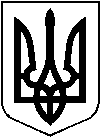 УКРАЇНАХмільницька міська рада	Вінницької області	Р І Ш Е Н Н Я №від  «___»  _________ 2023 року                                                 ___ сесії міської ради                                                                                           8 скликанняПро внесення змін та доповнень до Програми сприяння розвитку місцевого самоврядуваннята партнерських відносин у Хмільницькій міськійтериторіальній громаді на 2022 – 2024 роки, затвердженоїрішенням  14 сесії Хмільницької  міської ради 8 скликання№ 559 від 24.06.2021 року (зі змінами)Враховуючи службову записку керуючого справами виконкому міської ради С.П.Маташа від 27.04.2023 року №1682/01-21 про внесення змін та доповнень до Програми сприяння розвитку місцевого самоврядування та партнерських відносин у Хмільницькій міській територіальній громаді на 2022 – 2024 роки, затвердженої рішенням 14 сесії міської ради 8 скликання № 559 від 24.06.2021 року (зі змінами), згідно Бюджетного кодексу України, керуючись ст.ст. 26, 59 Закону України “Про місцеве самоврядування в Україні”, міська радаВ И Р І Ш И Л А :       1. Внести наступні зміни та доповнення до Програми сприяння розвитку місцевого самоврядування та партнерських відносин у Хмільницькій міській територіальній громаді на 2022 – 2024 роки, затвердженої рішенням 14 сесії міської ради 8 скликання № 559 від 24.06.2021 року (зі змінами), а саме:1.1. В розділі 1 «Загальна характеристика Програми сприяння розвитку місцевого самоврядування та партнерських відносин у Хмільницькій міській територіальній громаді на 2022 – 2024 роки» п.8 та п.9  викласти у новій редакції:1.2. Таблицю «Ресурсне забезпечення Програми» розділу 4 «Обґрунтування   шляхів і засобів розв’язання проблеми, строки та джерела фінансування» викласти у новій редакції:1.3. В розділ 6 «Напрямки діяльності та заходи Програми» внести зміни до  пункту 2 «Підвищення якості надання адміністративних та муніципальних послуг, зміцнення матеріально-технічної бази органів місцевого самоврядування»  підпункту 2.2.2, виклавши його в наступній редакції, згідно з додатком.1.4.   Пункти 8, 9 розділу 1 «Загальна характеристика Програми сприяння розвитку місцевого самоврядування та партнерських відносин у Хмільницькій міській територіальній громаді на 2022 – 2024 роки» та таблицю «Ресурсне забезпечення Програми» розділу 4 «Обґрунтування шляхів і засобів розв’язання проблеми, строки та джерела фінансування» в попередній редакції визнати такими, що втратили чинність.          2. Організаційному відділу Хмільницької міської ради відобразити факт та підставу внесення змін, доповнень та втрати чинності відповідних пунктів Програми в документах постійного зберігання, а саме: рішення 14 сесії міської ради 8 скликання № 559 від 24.06.2021 року (зі змінами), згідно з  п.1 цього рішення.3. Контроль за виконанням цього рішення покласти на постійну комісію міської ради з питань планування соціально-економічного розвитку, бюджету, фінансів, підприємництва, торгівлі та послуг, інвестиційної та регуляторної політики (Кондратовець Ю.Г.).Міський голова                                                        Микола  ЮРЧИШИНДодаток                                                                                             до рішення  сесії  міської ради8 скликання                                                                                             від «__ » ______ 2023 р. № ____6. Напрямки діяльності та заходи Програми                                        Секретар міської ради                                                                          Павло КРЕПКИЙ8.Обсяги фінансування Програми всього, тис. грн.5404,869.З них фінансування за рахунок коштів  бюджету Хмільницької міської територіальної громади, тис. грн.5404,86Джерела фінансуванняОбсяг фінансування, всього:В тому числі за рокамиВ тому числі за рокамиВ тому числі за рокамиДжерела фінансуванняОбсяг фінансування, всього:202220232024Бюджет Хмільницької міської територіальної громади5404,861284,072903,991216,8Кошти не бюджетних джерел, а саме:------------№з/пНазва напряму діяльності (пріоритетні завдання)Перелік заходів ПрограмиТермін виконання заходуДжерела фінансуванняВиконавціОрієнтовні обсяги фінансування(тис. грн.)Орієнтовні обсяги фінансування(тис. грн.)Орієнтовні обсяги фінансування(тис. грн.)Орієнтовні обсяги фінансування(тис. грн.)Очікуваний результат№з/пНазва напряму діяльності (пріоритетні завдання)Перелік заходів ПрограмиТермін виконання заходуДжерела фінансуванняВиконавціВсього:в тому числі  за роками:в тому числі  за роками:в тому числі  за роками:Очікуваний результат№з/пНазва напряму діяльності (пріоритетні завдання)Перелік заходів ПрограмиТермін виконання заходуДжерела фінансуванняВиконавціВсього:202220232024Очікуваний результат2.Підвищення якості надання адміністративних та муніципальних послуг, зміцнення матеріально-технічної бази органів місцевого самоврядування2.2.5. Фінансове забезпечення видатків на виконання вимог виконавчих листів по справі Мельник Л.Ф. 2023 рікБюджетХмільниць кої міської територіальної громадиВиконавчий комітет Хмільницької міської ради 77,92 -77,92-Забезпечення виконання судових рішень